РАСПОРЯЖЕНИЕ № _______О ПЕРЕДАЧЕ ЗАЛОЖЕННЫХ ИНВЕСТИЦИОННЫХ ПАЕВ, СПИСЫВАЕМЫХ С ЛИЦЕВОГО СЧЕТА НОМИНАЛЬНОГО ДЕРЖАТЕЛЯ		«___»__________20__ г._____________________________________________________________________________________(Название ПИФ в соответствии с Правилами доверительного управления)_____________________________________________________________________________________(Полное наименование УК)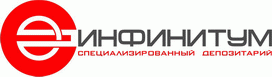 ПРИНЯТО: _______________________________(наименование организации)Подпись проверил________________________________________/__________ /(Ф.И.О., должность ответственного исполнителя)                        (подпись)вх. № _______________ от «_____» _____________ 20__ г.М.П.Сведения о зарегистрированном лице, со счета которого списываются инвестиционные паи:Сведения о зарегистрированном лице, со счета которого списываются инвестиционные паи:Сведения о зарегистрированном лице, со счета которого списываются инвестиционные паи:№ счета№ счета№ счета№ счетаВид счета: номинальный держатель  номинальный держатель центральный депозитарий номинальный держатель центральный депозитарий номинальный держатель центральный депозитарий номинальный держатель центральный депозитарий номинальный держатель центральный депозитарийПолное наименование:Данные о регистрации:ОГРНОГРНОГРНОГРНДата присвоения ОГРН Дата присвоения ОГРН Данные о регистрации:Сведения о зарегистрированном лице, на счет которого зачисляются инвестиционные паи:Сведения о зарегистрированном лице, на счет которого зачисляются инвестиционные паи:Сведения о зарегистрированном лице, на счет которого зачисляются инвестиционные паи:№ счета№ счета№ счета№ счетаВид счета: владелец  владелец  владелец  доверительный управляющий доверительный управляющий доверительный управляющийФамилия, имя и, если имеется, отчество (полное наименование):Данные документа, удостоверяющего личность/ свидетельства о рождении - в отношении ребенка до 14 лет (для физических лиц):Вид документаВид документаСерияСерияНомерДата выдачиДанные документа, удостоверяющего личность/ свидетельства о рождении - в отношении ребенка до 14 лет (для физических лиц):Данные о регистрации (для юридических лиц, в т.ч. органов государственной власти или органов местного самоуправления):ОГРН/ Номер документа, подтверждающего государственную регистрацию, если имеется (для иностранного юридического лица)ОГРН/ Номер документа, подтверждающего государственную регистрацию, если имеется (для иностранного юридического лица)ОГРН/ Номер документа, подтверждающего государственную регистрацию, если имеется (для иностранного юридического лица)ОГРН/ Номер документа, подтверждающего государственную регистрацию, если имеется (для иностранного юридического лица)Дата присвоения ОГРН/ Дата документа, подтверждающего государственную регистрацию (для иностранного юридического лица)Дата присвоения ОГРН/ Дата документа, подтверждающего государственную регистрацию (для иностранного юридического лица)Данные о регистрации (для юридических лиц, в т.ч. органов государственной власти или органов местного самоуправления):Сведения о залогодержателе:Сведения о залогодержателе:Сведения о залогодержателе:Сведения о залогодержателе:Сведения о залогодержателе:Сведения о залогодержателе:Сведения о залогодержателе:Фамилия, имя и, если имеется, отчество (полное наименование):Данные документа, удостоверяющего личность (для физических лиц):Вид документаВид документаСерияСерияНомерДата выдачиДанные документа, удостоверяющего личность (для физических лиц):Данные о регистрации (для юридических лиц):ОГРН/ Номер документа, подтверждающего государственную регистрацию, если имеется (для иностранного юридического лица)ОГРН/ Номер документа, подтверждающего государственную регистрацию, если имеется (для иностранного юридического лица)ОГРН/ Номер документа, подтверждающего государственную регистрацию, если имеется (для иностранного юридического лица)ОГРН/ Номер документа, подтверждающего государственную регистрацию, если имеется (для иностранного юридического лица)Дата присвоения ОГРН/ Дата документа, подтверждающего государственную регистрацию (для иностранного юридического лица)Дата присвоения ОГРН/ Дата документа, подтверждающего государственную регистрацию (для иностранного юридического лица)Данные о регистрации (для юридических лиц):Сведения о передаваемых инвестиционных паях:Сведения о передаваемых инвестиционных паях:Количество передаваемых инвестиционных паев:Регистрационный номер правил доверительного управления паевого инвестиционного фонда:Основания передачи инвестиционных паев:(номер, дата договора и др.)Основания обременения заложенных инвестиционных паев: (номер, дата договора о залоге)Дополнительные сведения (заполняются в обязательном порядке, если стороной по операции является номинальный держатель):Дополнительные сведения (заполняются в обязательном порядке, если стороной по операции является номинальный держатель):Реквизиты депозитарного договора, заключенного депозитарием, которому в Реестре открыт лицевой счет номинального держателя, с лицом, которому этим депозитарием открыт счет депо номинального держателя или счет депо иностранного держателя: (номер и (или) дата договора)Дополнительные сведения (заполняются в обязательном порядке, если стороной по операции является номинальный держатель центральный депозитарий):Дополнительные сведения (заполняются в обязательном порядке, если стороной по операции является номинальный держатель центральный депозитарий):Уникальный идентификационный номер (референс):Фамилия, имя и, если имеется, отчество (наименование) лица, являющегося владельцем (доверительным управляющим) ценных бумаг, в отношении которых совершается операция:Условия залога (отметить нужное): Передача заложенных инвестиционных паев допускается без согласия залогодержателя Последующий залог инвестиционных паев запрещается Получателем дохода по заложенным инвестиционным паям является залогодержатель Уступка прав по договору залога инвестиционных паев без согласия залогодателя запрещается Залог распространяется на все инвестиционные паи, получаемые залогодателем в результате обмена заложенных инвестиционных паев Залог распространяется на инвестиционные паи, дополнительно зачисляемые на лицевой счет залогодателя, пропорционально:   всем   части заложенных инвестиционных паев в количестве ______________________ шт. Обращение взыскания на заложенные инвестиционные паи осуществляется во внесудебном порядке. Дата, с которой залогодержатель вправе обратить взыскание на заложенные инвестиционные паи во внесудебном порядке: «___»___________20__г. Документы, предоставляемые залогодержателем держателю реестра при обращении взыскания во внесудебном порядке и прекращении залога:_____________________________________________________________________ Обращение взыскания на инвестиционные паи, заложенные по договору, предусматривающему периодичность исполнения обязательств залогодателем – должником по данному договору, осуществляется во внесудебном порядке. Дата, с которой залогодержатель вправе обратить взыскание на заложенные инвестиционные паи во внесудебном порядке, не устанавливается.Документы, предоставляемые залогодержателем держателю реестра при обращении взыскания во внесудебном порядке и прекращении залога:_____________________________________________________________________Инвестиционные паи передаются в последующий залогИнвестиционные паи передаются в последующий залог   Да                НетСведения обо всех  предыдущих залогодержателях (в случае передачи инвестиционных паев в последующий залог):Сведения обо всех  предыдущих залогодержателях (в случае передачи инвестиционных паев в последующий залог):Сведения обо всех  предыдущих залогодержателях (в случае передачи инвестиционных паев в последующий залог):Сведения об основаниях предыдущего залога:Договор залога № ____________________ от _____________________                                                                             (указать дату Договора залога)Договор залога № ____________________ от _____________________                                                                             (указать дату Договора залога)Фамилия, имя и, если имеется, отчество (полное наименование):Иные условия предыдущего залога:Способ направления уведомления об отказе в совершении операции: в месте подачи данного распоряжения  у регистратора письмо по адресу:________________________________________________________________________________________________Подпись зарегистрированного лица, передающего инвестиционные паи, или его уполномоченного представителя/ или подпись зарегистрированного лица, принимающего инвестиционные паи, или его уполномоченного представителя, в случае передачи инвестиционных паев со счета Номинального держателя центрального депозитария на лицевой счет в Реестре_____________________/________________________________подпись			               ФИОМ.П.Реквизиты доверенности, выданной уполномоченному представителю:Доверенность №_________ от «___»_________20__г.Подпись залогодержателя, или его уполномоченного/ законного представителя_____________________/________________________________подпись			           ФИОМ.П.Реквизиты доверенности, выданной уполномоченному представителю:Доверенность №________ от «___»_________20__г.Подпись законного представителя зарегистрированного физического лица, передающего инвестиционные паи, либо отметка «Согласие на подписание зарегистрированным лицом распоряжения о передаче инвестиционных паев»/ или подпись законного представителя физического зарегистрированного лица, принимающего инвестиционные паи, либо отметка «Согласие на подписание зарегистрированным лицом распоряжения о передаче инвестиционных паев» в случае передачи инвестиционных паев со счета Номинального держателя центрального депозитария на лицевой счет в Реестре._____________________/_________________________________                  подпись		ФИО законного представителя